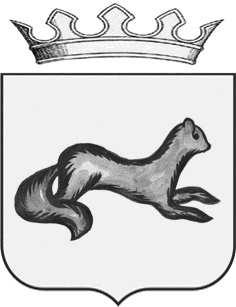 ГЛАВА    ОБОЯНСКОГО РАЙОНАКУРСКОЙ ОБЛАСТИПОСТАНОВЛЕНИЕот 08.10. 2019                                   Обоянь                                                         №100О направлении  на утверждение Представительным Собранием Обоянского района Курской области проекта решения В соответствии с частью 2 статьи 53 Федерального Закона  от 06.10.2003 №131-ФЗ «Об  общих принципах организации местного самоуправления в Российской Федерации» (с последующими  изменениями и дополнениями),    со ст. 20  Устава   муниципального   района    «Обоянский район»  Курской областиПОСТАНОВЛЯЮ:  1.Направить на утверждение Представительным Собранием Обоянского района Курской области проект решения  «Об утверждении  изменений, вносимых в Положение   об оплате труда  работников муниципального казенного учреждения «Хозяйственно-эксплуатационная служба образовательных учреждений Обоянского района», утвержденное решением Представительного Собрания Обоянского района Курской области от 28.06.2018 №5/33-III».  2. Назначить ответственным за подготовку и представление данного проекта на заседании Представительного Собрания Обоянского района Курской области начальника Управления образования Администрации Обоянского района Курской области Черникову Т. А.            3.Контроль  исполнения  настоящего  постановления оставляю за собой.            4. Настоящее постановление вступает в   силу   со   дня   его   подписания.И. о. Главы Обоянского района 					              Э. В. ГубановМ. Ф. Алпеев (47141) 2-26-61    ПРОЕКТПРЕДСТАВИТЕЛЬНОЕ СОБРАНИЕОБОЯНСКОГО  РАЙОНА   КУРСКОЙ   ОБЛАСТИРЕШЕНИЕ«     »                    2019 года                  Обоянь                                   №  Об утверждении  изменений, вносимых в Положение   об оплате труда  работников муниципального казенного учреждения «Хозяйственно-эксплуатационная служба образовательных учреждений Обоянского района», утвержденное решением Представительного Собрания Обоянского района Курской области от 28.06.2018 №5/33-III	В соответствии с частью 2 статьи 53  Федерального     Закона   от 06.10.2003 года № 131 – ФЗ «Об общих принципах местного самоуправления в Российской Федерации», со статьей 9 Федерального закона от 29.12.2012 №273-ФЗ «Об образовании в Российской Федерации», частью 2  статьи 23 Устава муниципального района «Обоянский район» Курской области,   постановлением Администрации Обоянского района Курской области от 24.09.2019 №683 «Об увеличении оплаты труда работников муниципальных учреждений, на которых не распространяются указы Президента Российской, органов местного самоуправления муниципального района «Обоянский район» Курской области», Представительное Собрание Обоянского района Курской области  РЕШИЛО:1. Утвердить прилагаемые изменения, вносимые в Положение   об оплате труда  работников муниципального казенного учреждения «Хозяйственно-эксплуатационная служба образовательных учреждений Обоянского района», утвержденное решением Представительного Собрания Обоянского района Курской области от 28.06.2018 №5/33-III.2. Настоящее решение вступает в силу после его официального опубликования и распространяет свое действие на правоотношения, возникшие с 01.10.2019 года. Председатель Представительного СобранияОбоянского района Курской областиКурской области                                                                            А. В. ЛукьянчиковИ. о. Главы Обоянского районаКурской области                                                                                   Э. В. Губанов  Утвержденырешением Представительного СобранияОбоянского района Курской областиот ________.2019 №_____Изменения, вносимые  в Положение об оплате труда работников муниципального казенного учреждения «Хозяйственно-эксплуатационная служба образовательных учреждений Обоянского района», утвержденное Решением Представительного собрания Обоянского района Курской области от 28.06.2018 № 5/33 –IIIПриложения №1, 5   изложить в новой редакции:Приложение №1к Положению Профессиональные квалификационные группы общеотраслевых профессий рабочихПрофессиональная квалификационная группа "Общеотраслевые профессии рабочих первого уровня"Профессиональная квалификационная группа "Общеотраслевые профессии рабочих второго уровня"                                                                                                                                                   Приложение №5  к ПоложениюПрофессиональные квалификационные группы общеотраслевых должностей руководителей, специалистов и служащихПрофессиональная квалификационная группа "Общеотраслевые должности служащих первого уровня"Профессиональная квалификационная группа "Общеотраслевые должности служащих третьего уровня"Профессиональная квалификационная группа "Общеотраслевые должности служащих четвёртого уровня"Квалификационные уровниПрофессии рабочих, отнесенные к квалификационным уровнямДолжностной оклад, руб.1 квалификационный уровеньНаименования профессий рабочих, по которым предусмотрено присвоение 1, 2 и 3 квалификационных разрядов в соответствии с Единым тарифно-квалификационным справочником работ и профессий рабочих; возчик; гардеробщик; дворник;  истопник; кастелянша; кладовщик; конюх; курьер; няня; садовник; сторож (вахтер); уборщик производственных помещений; уборщик служебных помещений; уборщик территорий, оператор котельной, рабочий по комплексному обслуживанию и ремонту зданий; машинист (кочегар) котельной; рабочий по стирке и ремонту спецодежды; подсобный рабочий51332 квалификационный уровеньПрофессии рабочих, отнесенные к первому квалификационному уровню, при выполнении работ по профессии с производным наименованием "старший" (старший по смене)5593Квалификационные уровниПрофессии рабочих, отнесенные к квалификационным уровнямДолжностной оклад, руб.1 квалификационный уровеньНаименования профессий рабочих, по которым предусмотрено присвоение 4 и 5 квалификационных разрядов в соответствии с Единым тарифно-квалификационным справочником работ и профессий рабочих; водитель автомобиля; повар; электромонтер по ремонту и обслуживанию электрооборудования58602 квалификационный уровеньНаименования профессий рабочих, по которым предусмотрено присвоение 6 и 7 квалификационных разрядов в соответствии с Единым тарифно-квалификационным справочником работ и профессий рабочих72173 квалификационный уровеньНаименования профессий рабочих, по которым предусмотрено присвоение 8 квалификационного разряда в соответствии с Единым тарифно-квалификационным справочником работ и профессий рабочих87174 квалификационный уровеньНаименования профессий рабочих, предусмотренных 1-3 квалификационными уровнями настоящей профессиональной квалификационной группы, выполняющих важные (особо важные) и ответственные (особо ответственные работы)9573Квалификационные уровниДолжности, отнесенные к квалификационным уровнямДолжностной оклад, руб.1 квалификационный уровеньделопроизводитель; калькулятор; кассир; машинистка;  секретарь; секретарь - машинистка55932 квалификационный уровеньДолжности служащих первого квалификационного уровня, по которым может устанавливаться производное должностное наименование "старший"6510Квалификационные уровниДолжности, отнесенные к квалификационным уровням        Должностной оклад, руб.1 квалификационный уровеньБухгалтер; бухгалтер-ревизор; инженер; инженер по охране труда и технике безопасности; специалист по кадрам; экономист; юрисконсульт, документовед, программист.65102 квалификационный уровеньДолжности служащих первого квалификационного уровня, по которым может устанавливаться II внутридолжностная категория72173 квалификационный уровеньДолжности служащих первого квалификационного уровня, по которым может устанавливаться I внутридолжностная категория79334 квалификационный уровеньДолжности служащих первого квалификационного уровня, по которым может устанавливаться производное должностное наименование "ведущий"105025 квалификационный уровеньГлавные специалисты: в отделах, отделениях, лабораториях, мастерских; заместитель главного бухгалтера12430Квалификационные уровниДолжности, отнесенные к квалификационным уровнямДолжностной оклад, руб.1 квалификационный уровеньНачальник отдела12430